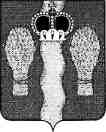 АДМИНИСТРАЦИЯ(исполнительно-распорядительный орган) муниципального района «Перемышльский район»«30» апреля 2020 г.ПОСТАНОВЛЕНИЕс. Перемышль№326О предоставлении сведений о доходах, расходах, об имуществе и обязательствах имущественного характера за отчетный период с 1 января по 31 декабря 2019 годаВ связи с реализацией на территории Российской Федерации комплекса ограничительных и иных мероприятий, направленных на обеспечение санитарно-эпидемиологического благополучия населения в связи с распространением новой коронавирусной инфекции (COVID-19) на основании Указа Президента Российской Федерации от 17.04.2020 № 272 «О предоставлении сведений о доходах, расходах, об имуществе и обязательствах имущественного характера за отчетный период с 1 января по 31 декабря 2019 года», администрация муниципального районаПОСТАНОВЛЯЕТ:1.	Установить, что сведения о доходах, расходах, об имуществе и
обязательствах имущественного характера за отчетный период с 1 января по 31
декабря 2019 года для руководителей муниципальных учреждений
муниципального района «Перемышльский район», представляются до 1 августа
2020 года включительно.Настоящее Постановление вступает в силу со дня его подписания.Контроль за исполнением настоящего Постановления возложить на Чернецову Е.А., управляющую делами администрации муниципального района «Перемышльский район».Глава администрации муниципального района                                      Н.В. Бадеева